Tematy kompleksowe  - czerwiec  2022r.Grupa „Rybki”Tematy kompleksowe:Nasze ulubione książkiMuzyka jest wśród nasCzym podróżujemyWakacjeW miesiącu czerwcu czeka nas dużo atrakcji, z okazji Dnia Dziecka /1.06.2022r./nauczyciele przygotują dla dzieci niespodziankę wykorzystując do tego twórczość Juliana Tuwima.2.06.2022r. odbędzie się w przedszkolu „Festyn Rodzinny” – gdzie nie zabraknie zabawy i muzyki.3.06.2022r. W naszej grupie utrwalimy sobie zasady szanowania książek oraz poznamy etapy ich powstawania. W trakcie tygodnia z muzyką – poznamy nowe zabawy, stworzymy indywidualnie instrumenty, utrwalimy sobie nazwy instrumentów perkusyjnych oraz poznamy ich dźwięki. W czerwcu poznamy środki transportu, podzielimy się swoją wiedzą i doświadczeniami związanymi z podróżowaniem. Przygotujemy się również na wakacje – utrwalimy „Kodek bezpieczeństwa na wakacjach” – zapoznamy się z sytuacjami, które mogą nam się przydarzyć, poznamy sposoby reagowania na różne sytuacje, czego powinniśmy unikać i jak się przygotować na wakacje /na plaży, w górach, na wsi, w mieście/.Nadal będziemy dzielić wyrazy na sylaby, wyodrębniać głoskę w nagłosie, kształcić umiejętność wypowiadania się pełnymi zdaniami. Utrwalimy znajomość stron /lewa, prawa/ oraz stosunków przestrzennych /na, pod, obok, w, przed, za/. W czerwcu będziemy dokonywać klasyfikacji wg określonej cechy oraz znajdować różnice między obrazkami, przeliczać elementy na liczmanach. Utrwalimy umiejętność nazywania dźwięków dochodzących z otoczenia oraz umiejętność używania swojego głosu z różnym natężeniem i do różnych celów. 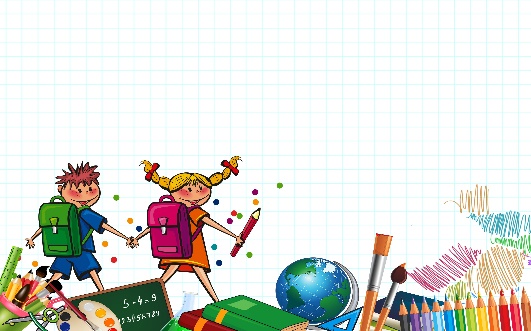 „Portret lata” – wiersz /Dorota Gellner/Oto lato na obrazku –Grzywa z trawy, kapcie z piasku.Złote uszy, złote szelki,No i oczy jak muszelki.To jest właśnie portret Lata.Nad portretem motyl lataA na ramach jak to latem,Wciąż rozkwita kwiat za kwiatem!„Razem z latem ja” - piosenka1. Chodzi złote latow kapeluszu z kwiatów.W rękach ma latawiec,biega z nim po trawie.Ref.:Hopsa, hopsasa, razem z latem ja,Hopsa, hopsasa, razem z latem ja.2. Czasem dla ochłodylato zjada lody.Zjada je powoli,gardło go nie boli.Ref.:Hopsa, hopsasa, razem z latem ja,Hopsa, hopsasa, razem z latem ja.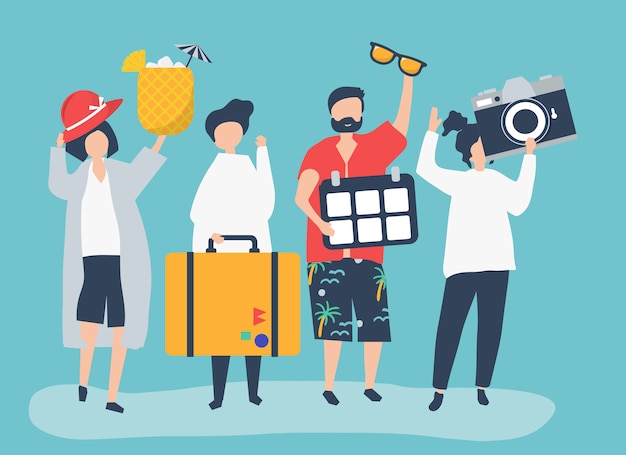 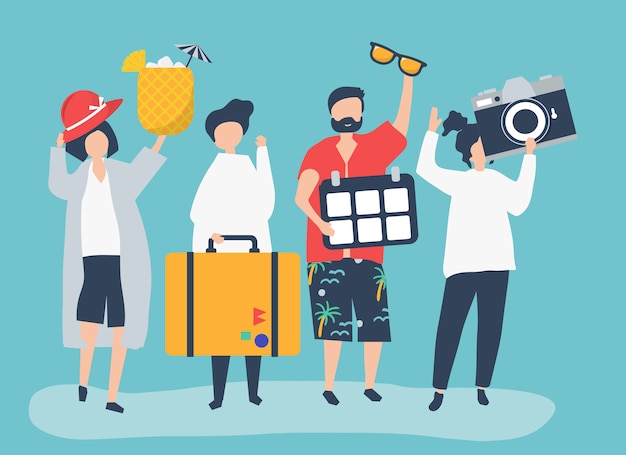 